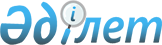 Об образовании избирательных участков по Тупкараганскому району
					
			Утративший силу
			
			
		
					Решение акима Тупкараганского района Мангистауской области от 27 декабря 2011 года № 18. Зарегистрировано Департаментом юстиции Мангистауской области 05 января 2012 года № 11-6-144. Утратило силу решением акима Тупкараганского района Мангистауской области от 08 июля 2015 года № 17      Примечание РЦПИ.

      В тексте документа сохранена пунктуация и орфография оригинала.      Сноска. Утратило силу решением акима Тупкараганского района Мангистауской области от 08.07.2015 № 17(вводится в действие по истечении десяти календарных дней со дня его первого официального опубликования).      В соответствии с Законом Республики Казахстан от 24 марта 1998 года № 213 «О нормативных правовых актах», и Закона Республики Казахстан от 23 января 2001 года «О местном государственном управлении и самоуправлении в Республике Казахстан», акимат Тупкараганского района ПОСТАНОВИЛ:



      1. Образовать избирательные участки в Тупкараганском районе согласно приложению.



      2. Оповестить об избирательных участках избирателей через средства массовой информации с соблюдением требовании статьи 23 Конституционного Закона «О выборах в Республике Казахстан» от 28 сентября 1995 года.



      3. Контроль за исполнением настоящего решения возложить на заместителя акима района Т.А.Алтынгалиеву.



      4. Решение вступает в силу со дня государственной регистрации в органах юстиции и вводится в действие со дня его первого официального опубликования.

 

       Аким района                             С.У.Трумов

 

       «Согласовано»

      Председатель районной

      избирательной комиссии

      А.Ж.Куанбай

      27 декабря 2011 год.

 

Приложение

К решению Акима

Тупкараганского района

от 27 декабря 2011г. № 18 Избирательные участки по Тупкараганскому району      Сноска. Приложение - в редакции решения акимата Тупкараганского района от 23.02.2015 № 5(вводится в действие по истечении десяти календарных дней со дня его первого официального опубликования). Избирательный участок № 127      Центр: город Форт-Шевченко, улица Бимембета Маяулы № 16, Центр молодежи, телефон/факс: 8 72938 (код) 22500.

      Границы: дома улиц Досана Тажиулы, Оразмагамбета Турмагамбетулы, Кабиболлы Сыдиыкова, Ибаш Жанболатовой, Жазмаганбета Кызылбаева, Тобанияза Алниязулы, Бимембета Маяулы, Ныгмета Шымырова, Хиту Бекжанова, Нурсултана Онгалбаева, Исы Тиленбайулы, Толесина Алиева, Макаша Бектурганова, Суйнгары Ургенишбайулы, Абая, Мырзагали Алибаева, Мурын Жырау, Есбола Умирбаева, Жамбыла, Астаны, Улана Елубаева, а также дома 5, 6 кварталов микрорайона Жана Кетик города Форт - Шевченко. Избирательный участок № 128      Центр: город Форт-Шевченко, улица Маршала Абдихалыкова № 10, государственное коммунальное казенное предприятие детский сад «Құлыншақ», телефон/факс: 8 72938 (код) 22496.

      Границы: дома улиц Жалау Мынбаева, Маршала Абдихалыкова, Шайхы Еркегулова, Сатангула Таджиева, Есторе Оразакова, Келимберди Утебаева, Ермек Даулетовой, Дуйша Тобышбаева, Ораза Бозахарова, Байбоза Килыбайулы, Сауытбая Масатова, Тилеумурата Кожабекова, Мустахи Бимаганбетова, Икембая Утепбергенова, Лазера Тумышева, а также дома 1, 2, 2а, 3, 4 кварталов микрорайона Жана Кетик города Форт - Шевченко. Избирательный участок № 129      Центр: село Баутино, улица 8 Марта № 25, государственное учреждение «Школа-гимназия имени Жалау Мынбаева», телефон/факс: 8 72938 (код) 24575.

      Границы: дома улиц Кашагана Куржиманулы, Жанибека Матаева, 8 Наурыза, Виталия Водовского, Саттигула Жангабылова, Калмырзы Беришбаева, Захара Дубского, Жанакурылыс села Баутино. Избирательный участок № 130      Центр: село Баутино, улица Кашагана Куржиманулы, дом № 6, корпус № 2 государственное коммунальное казенное предприятие «Мангистауский политехнический колледж», телефон/факс: 8 72938 (код) 24821.

      Границы: дома улиц Диханбека Сатимова, Кылыша Надирбаева, Кулмырзы Саудабаева, Изтургана Оразбаева, Абая Кошакбаева села Баутино. Избирательный участок № 131      Центр: населенный пункт Аташ села Баутино, улица Алиби Джанкельдина № 27, филиал «Жилой массив Аташ. Аташская библиотека» государственного учреждение «Тупкараганская районная Централизованная библиотечная система», телефон/факс: 8 72938 (код) 24971.

      Границы: дома улиц Аманкельди Иманова, Мурата Ускинбаева, Алиби Джанкельдина, Тау, Заводской, Баялы Аксамбаева населенного пункта Аташ села Баутино. Избирательный участок № 132      Центр: село Кызылозен, улица Сатыбалды Сисенбаева № 2, государственное коммунальное казенное предприятие «Қызылөзен мәдениет үйі», телефон/факс: 8 72938 (код) 23851.

      Границы: дома улиц Сатыбалды Сисенбаева, Изтургана Нысанбаева, Дуйсе Бердибекова, Жана ауыл, Шамшырак, Шарай, Джумаша Сагындыкова, а также животноводческие точки и частные фермерские хозяйства, расположенные на территории села Кызылозен и товарищества с ограниченной ответственностью «Карагантубек». Избирательный участок № 133      Центр: село Акшукур, улица Баланжан Кожашевой № 5, государственное коммунальное казенное предприятие «Ақшұқыр мәдениет үйі», телефон/факс: 8 72938 (код) 23249.

      Границы: дома улиц Акжол, Омирзака Нурбаева, Балсулу Сахиевой, Уштерек, Алкуата Кожабергенова, Султанбая Наубетова, Бекбосына Кадырулы, Жусипа Дуйсенбаева, Дуйиша Досаева, Борсакбая Абилхайырова, Адека Жанашева, Картбая Бекжанова, Узакбая Ескожаева, Жалау Казиева, Тажигула Кезбаева, Мангыбая Туйешиева, а также дома 1, 2, 4, 5 кварталов села Акшукур. Избирательный участок № 134      Центр: сельский округ Сайын Шапагатова, улица Макаша Елубаева № 81, государственное учреждение «Школа-лицей № 1 среднего общего образования», телефон/факс: 8 72938 (код) 31269.

      Границы: дома улиц Найзабека Есетова, Акназара Жакауова, Таскынбая Шахатова, Сайдима Тумышева, Бисембая Мейрова, Алтынмурата Бекенжанова, Ески ауыл, Жолыбая Шахшабасова, Макаша Елубаева, Бердихана Карайчикова сельского округа Сайын Шапагатова, а также дома 1, 2, 3, 4, 5, 6 кварталов, животноводческие точки и частные фермерские хозяйства, расположенные на территории сельского округа Сайын Шапагатова и товарищества с ограниченной ответственностью «Жайлау». Избирательный участок № 135      Центр: село Таушык, улица Кулшыка Жубайулы №41, государственное коммунальное казенное предприятие «Таушық мәдениет үйі», телефон/факс: 8 72938 (код) 44232.

      Границы: дома улиц Сисена Абдрахманова, Ардагерлер, Толегена Кагазова, Абыла Тилеуулы, Хамидоллы Ельмуханбетова, Кулшыка Жубайулы, Тумена Балтабасулы, дома микрорайона Нурбаулы Тумсык, а также дома 1, 2, 3, 4 кварталов села Таушык, животноводческие точки и частные фермерские хозяйства, расположенные на территории села Таушык и товарищества с ограниченной ответственностью «Таушык» ауыл шаруашылыгы». Избирательный участок № 136      Центр: село Баутино, красный уголок войсковой части № 2201 "б", телефон/факс: 8 72938 (код) 24796.

      Границы: войсковая часть № 2201 «б» села Баутино, войсковые части №51809«д» и № 2018 города Форт-Шевченко. Избирательный участок № 153      Центр: вахтовый поселок Каражанбас, красный уголок культурно-досугового центра акционерного общества «Каражанбасмунай», телефон/факс: 8 7292 (код) 473613.

      Границы: общежития акционерного общества «Каражанбасмунай» и прочих предприятий, расположенных в вахтовом поселке Каражанбас, общежития предприятий, расположенных в Северном Бузачи. Избирательный участок № 154      Центр: село Акшукур, улица Балсулу Сахиевой № 1, государственное учреждение «Средняя школа имени Маршала Абдихалыкова», телефон/факс: 8 72938 (код) 23245.

      Границы: дома улиц Баланжана Кожашевой, Губайдоллы Айдарова, Буркитбая Сарсенова, Жана Коныс, а также дома 3 квартала села Акшукур.
					© 2012. РГП на ПХВ «Институт законодательства и правовой информации Республики Казахстан» Министерства юстиции Республики Казахстан
				